Western Australia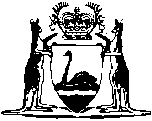 Law Reform (Statute of Frauds) Act 1962Western AustraliaLaw Reform (Statute of Frauds) Act 1962Contents1.	Short title	12.	Statute of Frauds 1677 s. 4 applies in amended form	1Notes	Compilation table	2Western AustraliaLaw Reform (Statute of Frauds) Act 1962An Act relating to the Statute of Frauds 1677 2. 1.	Short title 		This Act may be cited as the Law Reform (Statute of Frauds) Act 1962 1.2.	Statute of Frauds 1677 s. 4 applies in amended form 		The provisions of section 4 of the Statute of Frauds 1677 2, continue in force in this State in relation to any promise or agreement, whether made before or after the coming into operation of this Act, as if the following passages were deleted from that section, namely — 	(a) 	“whereby to charge any executor or administrator upon any special promise to answer damages out of his own estate; or”; and	(b) 	“or to charge any person upon any agreement made upon consideration of marriage”; and	(c) 	“or upon any agreement that is not to be performed within the space of one year from the making thereof”.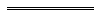 Notes1	This is a compilation of the Law Reform (Statute of Frauds) Act 1962. The following table also contains information about that Act and any reprint.Compilation table2	Statute of Frauds 1677 (UK) (29 Charles II, chapter 3).  The short title “The Statute of Frauds” was given to the UK Act by the Short Titles Act 1892 (UK).Short titleNumber and yearAssentCommencementLaw Reform (Statute of Frauds) Act 196216 of 1962 (11 Eliz II No. 16)1 Oct 19621 Oct 1962Reprint of the Law Reform (Statute of Frauds) Act 1962 as at 12 Jul 2002Reprint of the Law Reform (Statute of Frauds) Act 1962 as at 12 Jul 2002Reprint of the Law Reform (Statute of Frauds) Act 1962 as at 12 Jul 2002Reprint of the Law Reform (Statute of Frauds) Act 1962 as at 12 Jul 2002Reprint 2: The Law Reform (Statute of Frauds) Act 1962 as at 6 Nov 2015 Reprint 2: The Law Reform (Statute of Frauds) Act 1962 as at 6 Nov 2015 Reprint 2: The Law Reform (Statute of Frauds) Act 1962 as at 6 Nov 2015 Reprint 2: The Law Reform (Statute of Frauds) Act 1962 as at 6 Nov 2015 